Franklin Graham President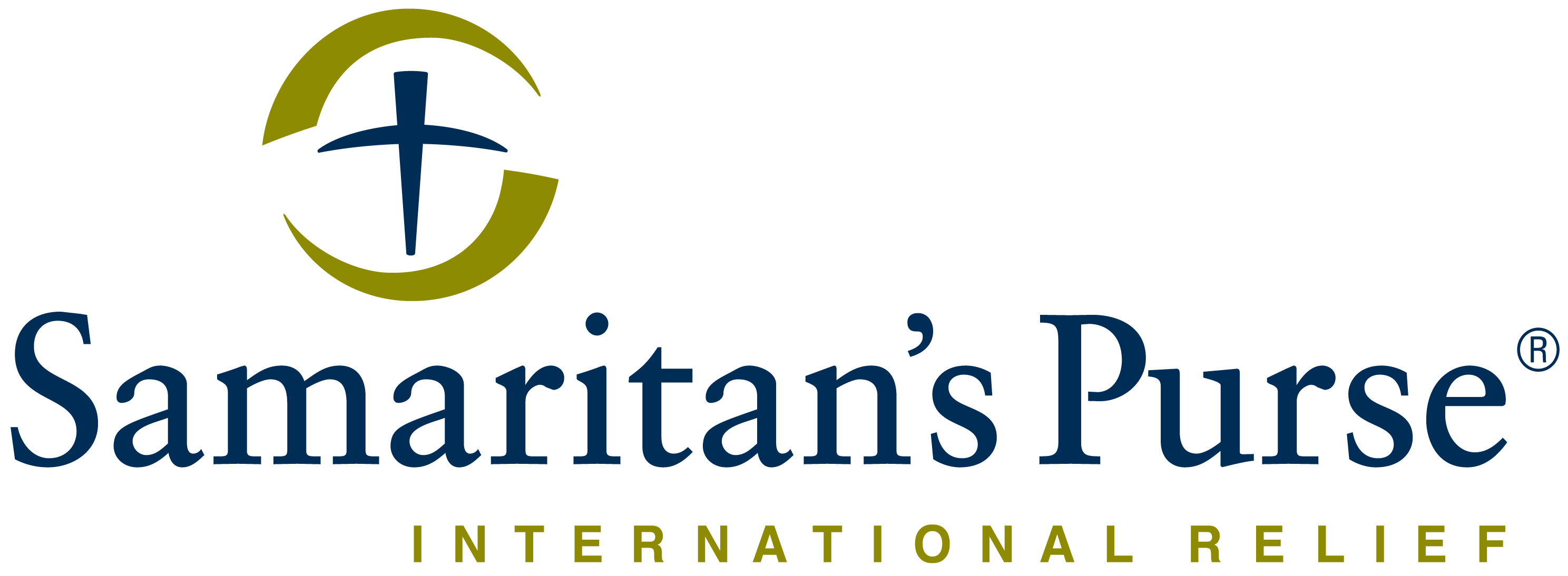 REQUEST FOR QUOTE NOTICEFrom: Samaritan’s Purse.South Sudan, Hai Cinema next to Quality Hotel, Old Juba Town Road. E-mail: SouthSudanSealedBid@samaritan.orgDate: 19th May, 2016Subject: 	Request for quotations for Supply of Latrine SlabsReference number:  SPSS/ YIJU 60810 Latrine Slabs Samaritan’s Purse wishes to contract a legally recognized service provider (company) to provide services for supplying 1500 Latrine Slabs as in the table below;Manner of SubmissionPlease submit your tender in accordance with the requirements detailed below,  By hand delivery to Samaritan’s Purse Juba office, HAI CINEMA NEXT TO QUALITY HOTEL, JUBA TOWN ROAD in sealed enveloped clearly marked “YIJU 60810 Latrine Slabs“.By Email to the following address (Tender committee email): SouthSudanSealedBid@samaritan.orgEmail subject should be “YIJU 60810 Latrine Slabs” onlyDeadline for submission of bids is May 26th 2016 before 12:00pm.Sealing and Marking of BidsThe Bidder shall enclose the bid in a plain envelope securely sealed, the envelope shall:-          Be addressed to the tender committee ( see above e-mail addresses), Juba officeBear the bid reference number SPSS/ YIJU 60810 Latrine Slabs  and subject of the bid-          No other markings should be on the envelope.-          The bidder will drop the envelope into a tender box located at the Samaritan’s Purse office reception and shall register the company and name of the person dropping the envelope.If all envelopes are not sealed and marked as required, the tender committee will reject the bid during the review time. Bidders with questions regarding this notice should send them via the REPLY button within the South Sudan NGO Forum tender advertisement. Your bid should clearly indicate the following:Currency of offer -USDNet price after deduction of discounts:Number of days required for delivery to each location:Validity of the offer Should be min 60 daysDetailed specifications (if different from stipulated specifications):Limitations.  Conditions of bidding:Bids must be valid for minimum 60 daysPayment terms will be within 15-30 business days after receipt of goods and invoice, by Electronic  bank transfer.A reference list.Business Contact details including President/Owners of the companySamaritan’s Purse is not subject to VAT; therefore all offers should be exclusive of VAT costs. Deadline for submission of bids is May 26th 2016 before 12:00pm.NB: No tender documents are to be requested from the office. You only need to submit your quotation to the best of your ability as instructed above.Should be legally registered company With a track record or experience in WASH itemsAbility and capacity to supply the specified quantities above and deliver to Samaritan’s Purse Juba office or specified field locationWorking knowledge of WASH items If submitting in an EMAIL format, only bids submitted solely to SouthSudanSealedBid@samaritan.org  will be accepted.  Emailed Bids will be REJECTED if:Another Samaritan’s Purse email is in copySubmitted separately to any other party.Any coercive behaviour is suspected.     Terms & Conditions:SAMARITAN’S PURSE accepts no responsibility and is under no obligation to reimburse applicants for the costs associated with preparation of their applications;Time of delivery is very important; the service provider should therefore indicate a reasonable time for delivering the vehicle and associated accessories, otherwise delay penalties will be strictly implemented and no time extension would be granted unless for reasons beyond the contractor’s controlSAMARITAN’S PURSE reserves the right to award the most qualified service provider (contractor) regardless of the lowest price submitted;Payment is upon delivery and after preliminary verification of the items specified above; their functionality and originality There will be 10% retention from the total contract value for One month. The retention will be paid back to the contractor at the end of the defect liability periodSAMARITAN’S PURSE reserves the right to award to more than one bidder or to reject all applicants and cancel the solicitation at any time.Hai Cinema next to Quality HotelJuba, South Sudan"All we have comes from God and we give it out of His hand.”- 1 Chronicles 29:14b, Dutch Paraphrasewww.samaritanspurse.orgS/NTYPE/MODELQTYDETAILED SPECIFICATION1234Plastic Latrine Slabs (80cm x 60 cm x 5cm or better)Plastic Latrine Slabs (120cm x 80 cm x 5cm or better)DutyTransport to Ajoung Thok1500 15001Best value will be selected between S/N 1 and 2.  Only 1500 slabs are being purchased. Note this for pricing and transportDuty should be indicated as a separate line item.